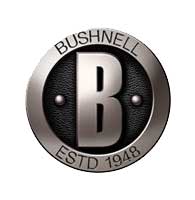  Contact: Jake EdsonCommunications ManagerOutdoor Products	(763) 323-3865FOR IMMEDIATE RELEASE 		 		    E-mail: pressroom@vistaoutdoor.comBushnell Elite Tactical DMR Garners NTOA Members’ Seal of ApprovalBushnell’s 3.5-21x50mm DMR Riflescope was awarded the “Member Tested and Recommended Program” seal of approval by the Members of the National Tactical Officers Association OVERLAND PARK, Kansas (December 6, 2016) – Bushnell, an industry leader in high-performance outdoor products for more than 65 years, announces that its Elite Tactical DMR riflescopes have received the prestigious “Member Tested and Recommended” seal of approval from members of the National Tactical Officers Association (NTOA). After extensive testing by law enforcement officials, the 3.5-21x50mm DMR received a score of 4.43 out of a possible 5. Rigorously tested in the field by law enforcement professionals, products that earn the NTOA’s seal of approval are listed on the association’s comprehensive online database and many will be included in the quarterly journal, The Tactical Edge. The Elite Tactical DMR (Designated Marksmen Riflescope) is designed to give tactical marksmen a powerful optic that works equally well in short or extended-range shooting applications. It features either the G2DMR or Mil-Dot reticles and gives shooters the flexibility of a wide field of view at low power settings, while providing outstanding image clarity at high magnification. Featuring a 34mm one-piece aircraft grade aluminum alloy tube, the DMR offers professional-grade toughness in a package just over 13 inches long. The large tube combined with the 50mm objective lens provides increased light transmission and 29 mils of elevation (5 mils per revolution), allowing shooters to dial-up for extended-range shots. Locking target turrets ensure that adjustments stay constant, and the side parallax adjustment offers image clarity at all ranges.The DMR represents the best in fully multi-coated optics. Each riflescope is enhanced with an anti-reflection coating designed to allow the best possible light from the front glass to the eyepiece. In addition, an Ultra Wide Band Coating delivers 95 percent light transmission across more of the visible light spectrum than ever before, resulting in unprecedented low-light performance.The scope is 100-percent waterproof, fog proof and shockproof. Add in the patented RainGuard HD lens coating from Bushnell, and this scope is ready to perform rain or shine. The permanent, water-resistant lens coating causes moisture from rain, snow, sleet and condensation to bead up and scatter less light assuring usability no matter what the environmental conditions. To ensure long-lasting fog-free performance, the riflescope is Argon-purged, providing added protection against internal corrosion and promoting longer seal life. It also features Bushnell’s best-in-class lifetime warranty.Introduced in 2015, the Bushnell No Questions Asked Lifetime Warranty guarantees the company will repair or replace the optic product and ship it back at absolutely no charge, no matter how the product is damaged.Bushnell, a Vista Outdoor, Inc. brand, is one of the most recognizable and trusted names in precision hunting, tactical and recreational optics and accessories. For more information, visit www.bushnell.com.About Vista OutdoorVista Outdoor is a leading global designer, manufacturer and marketer of consumer products in the growing outdoor sports and recreation markets. The company operates in two segments, Shooting Sports and Outdoor Products, and has a portfolio of well-recognized brands that provides consumers with a wide range of performance-driven, high-quality and innovative products for individual outdoor recreational pursuits. Vista Outdoor products are sold at leading retailers and distributors across North America and worldwide. Vista Outdoor is headquartered in Utah and has manufacturing operations and facilities in 13 U.S. States, Canada, Mexico and Puerto Rico along with international customer service, sales and sourcing operations in Asia, Australia, Canada, Europe and New Zealand. For news and information, visit www.vistaoutdoor.com or follow us on Twitter @VistaOutdoorInc and Facebook at www.facebook.com/vistaoutdoor.###